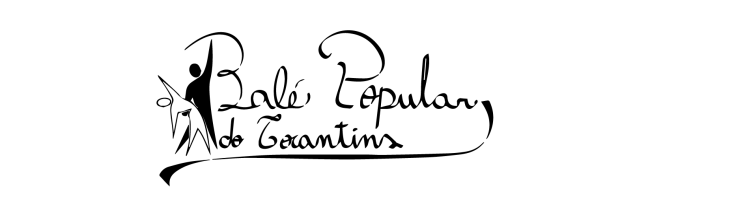 BALÉ POPULAR DO TOCANTINS - 2024MATRÍCULA (    )   REMATRÍCULA (    )________________________DECLARAÇÃOAUTORIZAÇÃO